2018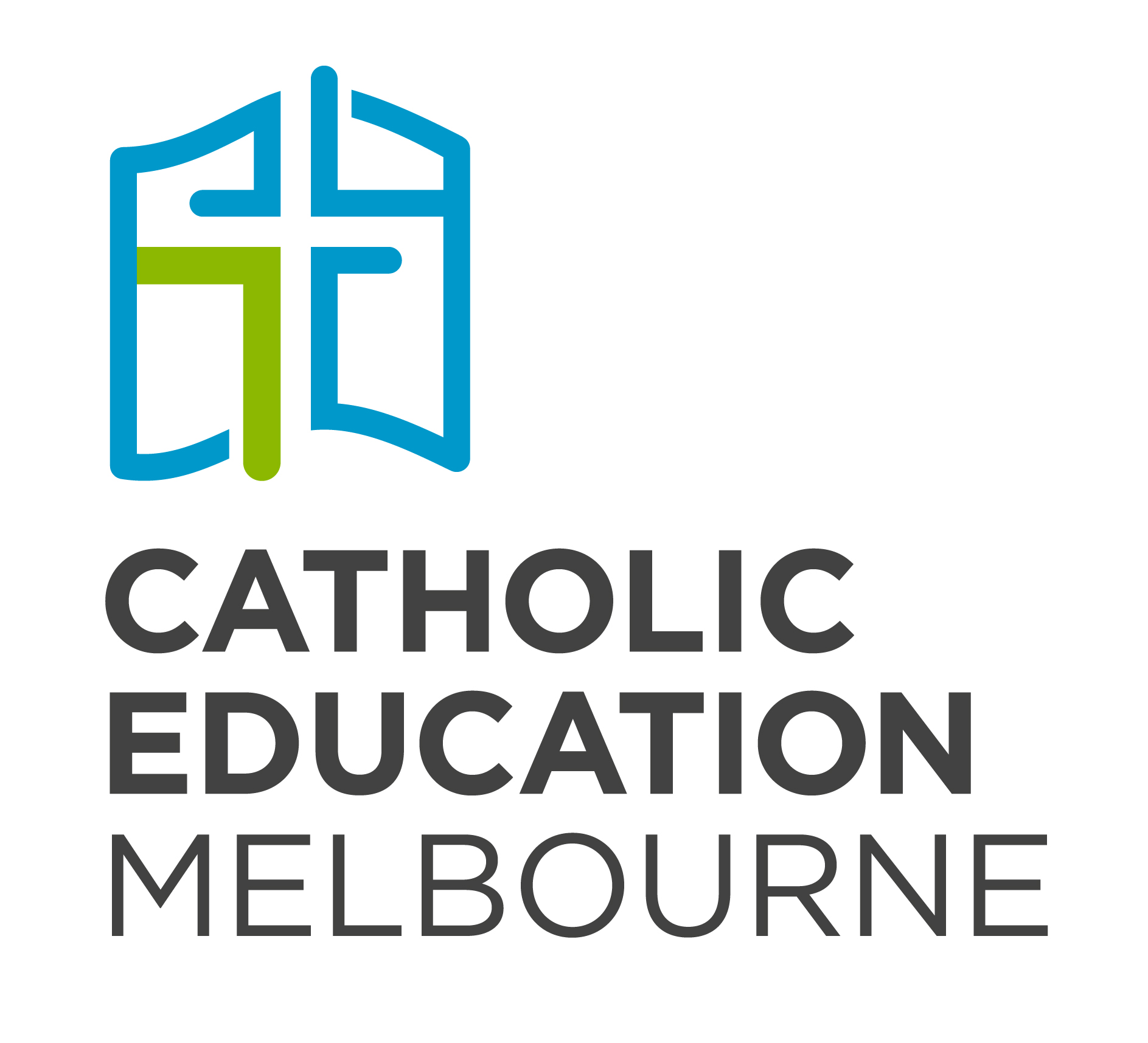 Liturgical Calendar for SchoolsLiturgical Calendar for SchoolsLiturgical Year B – The Year of MarkWeekday Readings Year IIYear of YouthLiturgical Dates from Liturgy BrisbaneCalendar from the Australian Catholic Bishops Conference websiteSpecial Community Occasions from OurCommunity.com.auGlobal Social Justice dates from Caritas Australia HOW TO READSolemnitiesLiturgical Memorials and Feast DaysSchool Dates & Public HolidaysCultural MemorialsTerm 1 Monday 29 January – Thursday 29 March. Students return: Tuesday 30 January. *Easter 30 March –2 AprilTerm 1 Monday 29 January – Thursday 29 March. Students return: Tuesday 30 January. *Easter 30 March –2 AprilTerm 1 Monday 29 January – Thursday 29 March. Students return: Tuesday 30 January. *Easter 30 March –2 AprilTerm 1 Monday 29 January – Thursday 29 March. Students return: Tuesday 30 January. *Easter 30 March –2 AprilTerm 1 Monday 29 January – Thursday 29 March. Students return: Tuesday 30 January. *Easter 30 March –2 AprilWeekSundayGospelLiturgical Memorials and Special DatesLiturgical Memorials and Special Dates128 January 4th Sunday in Ordinary Time greenMark 1: 21–28Jesus commands an unclean spirit.Tue 30 Jan31 Jan2 Feb2 FebFeb (1st Wk)Students return to schoolMemorial of St John BoscoSolemnity of the Presentation of the Lord World Wetlands DayWorld Interfaith Harmony Week24 FEBRUARY 5th Sunday in Ordinary Time  greenMark 1: 29–39Jesus heals Simon's mother-in-law.5 Feb6 Feb8 Feb10 FebMemorial of St AgathaMemorial of St Paul Miki and his Companions International Day of Prayer and Awareness Against Human Trafficking (Memorial of St Josephine Bakhita)Memorial of St Scholastica311 February6th Sunday in Ordinary TimeWorld Day of Prayer for the SickgreenMark 1: 40–45Jesus cures a leper13 Feb Wed 14 FebAnniversary of Apology to Australia’s Indigenous People Ash Wednesday418 February1st Sunday of LentProject CompassionvioletMark 1: 12–15After forty days in the desert, Jesus proclaims the reign of God.20 Feb 21 Feb22 Feb23 FebWorld Day of Social Justice (cf. 23 September: Social Justice Sunday)International Mother Language DayFeast of the Chair of St Peter, ApostleMemorial of St Polycarp525 February2nd Sunday of LentvioletMark 9: 2–10Jesus is transfigured before Peter, James and John.2 Mar2 MarWorld Day of PrayerSchools’ Clean Up Day64 MARCH3rd Sunday of LentvioletJohn 2: 13–25Jesus drives the money-changers from the Temple.8 MarInternational Women’s Day711 MARCH4th Sunday of Lent violet or roseJohn 3: 14–21Jesus converses with Nicodemus.11–18 Mar12 Mar16 Mar17 MarCatholic Education WeekLabour Day HolidayNational Day of Action Against Bullying and Violence Solemnity of St Patrick Term 1 (continued)Term 1 (continued)Term 1 (continued)Term 1 (continued)Term 1 (continued)Term 1 (continued)Term 1 (continued)Term 1 (continued)Term 1 (continued)Term 1 (continued)WeekSundaySundaySundayGospelGospelLiturgical Memorials and Special DatesLiturgical Memorials and Special DatesLiturgical Memorials and Special DatesLiturgical Memorials and Special Dates8818 MARCH5th Sunday of Lentviolet18 MARCH5th Sunday of LentvioletJohn 12: 20–33Jesus foretells of his death and resurrection.John 12: 20–33Jesus foretells of his death and resurrection.17–25 Mar19 Mar21 Mar22 Mar17–25 Mar19 Mar21 Mar22 MarCultural Diversity WeekSolemnity of St Joseph, Spouse of the Blessed Virgin Mary Harmony DayWorld Water Day Cultural Diversity WeekSolemnity of St Joseph, Spouse of the Blessed Virgin Mary Harmony DayWorld Water Day 9925 MARCHPassion (Palm) Sunday red 25 MARCHPassion (Palm) Sunday red Mark 14: 1 – 15: 47The Passion.Mark 14: 1 – 15: 47The Passion.The Easter Triduum The Easter Triduum The Easter Triduum The Easter Triduum The Easter Triduum The Easter Triduum The Easter Triduum The Easter Triduum The Easter Triduum The Easter Triduum School HolidaysSchool HolidaysSchool Holidays29 MARCHThursday of the Lord’s Supperwhite29 MARCHThursday of the Lord’s SupperwhiteJohn 13: 1–15Jesus washes the feet of his disciples.John 13: 1–15Jesus washes the feet of his disciples.School HolidaysSchool HolidaysSchool Holidays30 MARCHFriday of the Passion of the Lordred30 MARCHFriday of the Passion of the LordredJohn 18: 1 – 19: 42He had always loved those who were his in the world, but now he showed how perfect his love was.John 18: 1 – 19: 42He had always loved those who were his in the world, but now he showed how perfect his love was.School HolidaysSchool HolidaysSchool Holidays31 MARCHThe Easter Vigil in the Holy Night white 31 MARCHThe Easter Vigil in the Holy Night white Mark 16: 1–7 Jesus of Nazareth, who was crucified, has risen.Mark 16: 1–7 Jesus of Nazareth, who was crucified, has risen.School HolidaysSchool HolidaysSchool Holidays1 APRILEaster Sunday white1 APRILEaster Sunday whiteJohn 20: 1–9The teaching of Scripture is that he must rise from the dead.John 20: 1–9The teaching of Scripture is that he must rise from the dead.School HolidaysSchool HolidaysSchool Holidays8 APRIL2nd Sunday of Easter (Divine Mercy)8 APRIL2nd Sunday of Easter (Divine Mercy)8 April9 Apr11 Apr8 April9 Apr11 AprOrthodox Easter Solemnity of the Annunciation of the LordMemorial of St StanislawTerm 2 Monday 16 April – Friday 29 JuneTerm 2 Monday 16 April – Friday 29 JuneTerm 2 Monday 16 April – Friday 29 JuneTerm 2 Monday 16 April – Friday 29 JuneTerm 2 Monday 16 April – Friday 29 JuneTerm 2 Monday 16 April – Friday 29 JuneTerm 2 Monday 16 April – Friday 29 JuneTerm 2 Monday 16 April – Friday 29 JuneTerm 2 Monday 16 April – Friday 29 JuneTerm 2 Monday 16 April – Friday 29 JuneWeekWeekWeekSundaySundayGospelGospelLiturgical Memorials and Special DatesLiturgical Memorials and Special DatesLiturgical Memorials and Special Dates11115 April3rd Sunday of Easterwhite15 April3rd Sunday of EasterwhiteLuke 24: 35–48Jesus appears to the disciples gathered together.Luke 24: 35–48Jesus appears to the disciples gathered together.13–22 Apr13–22 AprVictorian Youth Week22222 April4th Sunday of EasterWorld Day of Prayer for Vocationswhite22 April4th Sunday of EasterWorld Day of Prayer for VocationswhiteJohn 10: 11–18The Good Shepherd.John 10: 11–18The Good Shepherd.25 Apr26 Apr28 Apr 25 Apr26 Apr28 Apr ANZAC Day Feast of St Mark the EvangelistMemorial of St Peter Chanel33329 April5th Sunday of Easterwhite29 April5th Sunday of EasterwhiteJohn 15: 1–8Jesus the vine, the Father, the vine-grower.John 15: 1–8Jesus the vine, the Father, the vine-grower.2 May3 May2 May3 MayMemorial of St Athanasius Feast of Ss Philip and James, Apostles4446 MAY6th Sunday of EasterWorld Communications Daywhite6 MAY6th Sunday of EasterWorld Communications DaywhiteJohn 15: 9–17Live on in Christ.John 15: 9–17Live on in Christ.55513 MAYSolemnity of The Ascension of the Lord Week of Prayer for Christian Unitywhite13 MAYSolemnity of The Ascension of the Lord Week of Prayer for Christian UnitywhiteMark 16: 15–20Jesus commissions the eleven, ascends to heaven.Mark 16: 15–20Jesus commissions the eleven, ascends to heaven.13–20 May13 May14–20 May14 May15 May13–20 May13 May14–20 May14 May15 MayWeek of Prayer for Christian UnityMothers’ DayCatholicCare Family Week (National Families Week)Feast of St Matthias, ApostlesInternational Day of Families66620 MAYPentecost Sundayred20 MAYPentecost SundayredJohn 20: 46–23The Spirit will guide the Apostles to all truth.John 20: 46–23The Spirit will guide the Apostles to all truth.22 May24 May26 May26 May 22 May24 May26 May26 May International Day of Biological DiversitySolemnity of Our Lady, Help of ChristiansNational Sorry Day Memorial of St Philip Neri 77727 MAYSolemnity of The Most Holy Trinitywhite27 MAYSolemnity of The Most Holy TrinitywhiteMatthew 28: 16–20Jesus sends forth the Apostles with the promise to be with them always.Matthew 28: 16–20Jesus sends forth the Apostles with the promise to be with them always.27 May – 
3 Jun31 May1 Jun27 May – 
3 Jun31 May1 JunNational Reconciliation WeekWeek of Prayer for Christian UnityFeast of the Visitation of the Blessed Virgin MaryMemorial of St Justin Term 2 (continued)Term 2 (continued)Term 2 (continued)Term 2 (continued)Term 2 (continued)WeekSundayGospelLiturgical Memorials and Special DatesLiturgical Memorials and Special Dates83 JUNESolemnity of the Most Holy Body and Blood of Christ (Corpus Christi)whiteMark 14: 12–16, 22–26Jesus took bread, broke it and shared it.5 Jun5 Jun8 Jun9 Jun11 JunWorld Environment DayMemorial of St Boniface Solemnity of the Most Sacred Heart of JesusMemorial of the Immaculate Heart of MaryMemorial of St Barnabas 910 June10th Sunday in Ordinary Time  greenMark 3: 20–35Those who do the will of God are family to Jesus.11 Jun13 JunQueen’s BirthdayMemorial of St Anthony of Padua1017 June11th Sunday in Ordinary Time  greenMark 4: 26–34Parable of the mustard seed.17–23 Jun20 Jun21 Jun22 Jun Refugee Week (cf. Migrant and Refugee Week, 20–26 Aug)World Refugee Day (cf. Sunday 26 August)Memorial of St Aloysius Gonzaga Memorial of Ss John Fisher & Thomas More 1124 JuneThe Nativity of Saint John the BaptistwhiteLuke 1: 57–66, 80Elizabeth gives birth to John.28 Jun29 JunMemorial of St IrenaeusSolemnity of Ss Peter and Paul School Holidays1 JuLY13th Sunday in Ordinary Time  Aboriginal and Torres Strait Islander SundaygreenMark 5: 21–43Jesus heals Jairus' daughter.3 JulMemorial of St Thomas, ApostleSchool Holidays8 July14th Sunday in Ordinary TimeApostleship of the SeagreenMark 5: 21–43No prophet gains honour in his native place. 8–15 Jul 11 JulNAIDOC WeekMemorial of St BenedictTerm 3 Monday 16 July – Friday 21 SeptemberTerm 3 Monday 16 July – Friday 21 SeptemberTerm 3 Monday 16 July – Friday 21 SeptemberTerm 3 Monday 16 July – Friday 21 SeptemberTerm 3 Monday 16 July – Friday 21 SeptemberTerm 3 Monday 16 July – Friday 21 SeptemberTerm 3 Monday 16 July – Friday 21 SeptemberWeekSundayGospelGospelLiturgical Memorials and Special DatesLiturgical Memorials and Special DatesLiturgical Memorials and Special Dates115 July15th Sunday in Ordinary TimegreenMark 6: 7–13Jesus sends the Twelve out in pairs.Mark 6: 7–13Jesus sends the Twelve out in pairs.222 July16th Sunday in Ordinary Time Bible Sunday greenMark 6: 30–34Jesus pities the crowd, sheep without a shepherd.Mark 6: 30–34Jesus pities the crowd, sheep without a shepherd.25 Jul26 JulFeast of St James Memorial of Ss Joachim & Anne (parents of Mary)Feast of St James Memorial of Ss Joachim & Anne (parents of Mary)329 July17th Sunday in Ordinary TimegreenJohn 6: 1–15Jesus feeds five thousand.John 6: 1–15Jesus feeds five thousand.30 Jul31 Jul 1 Aug3 Aug4 AugInternational Day of FriendshipMemorial of St Ignatius of LoyolaMemorial of St Alphonsus Liguori Memorial of St DominicMemorial of St John Vianney International Day of FriendshipMemorial of St Ignatius of LoyolaMemorial of St Alphonsus Liguori Memorial of St DominicMemorial of St John Vianney 45 aUGUST18th Sunday in Ordinary TimegreenJohn 6: 24–35Jesus is the bread of life.John 6: 24–35Jesus is the bread of life.6–13 Aug6 Aug6 Aug8 Aug9 Aug10 Aug11 Aug National Vocation Awareness WeekSolemnity of the Transfiguration of the LordHiroshima DaySolemnity of St Mary of the Cross (MacKillop)International Day of the World’s Indigenous PeoplesFeast of St Lawrence Memorial of St ClareNational Vocation Awareness WeekSolemnity of the Transfiguration of the LordHiroshima DaySolemnity of St Mary of the Cross (MacKillop)International Day of the World’s Indigenous PeoplesFeast of St Lawrence Memorial of St Clare512 August19th Sunday in Ordinary TimegreenJohn 6: 41–51Jesus is the living bread.John 6: 41–51Jesus is the living bread.12 Aug 14 Aug15 AugUN International Youth Day Memorial of St Maximilian KolbeSolemnity of the Assumption of the Blessed Virgin Mary(Holy Day of Obligation) UN International Youth Day Memorial of St Maximilian KolbeSolemnity of the Assumption of the Blessed Virgin Mary(Holy Day of Obligation) 619 August20th Sunday in Ordinary TimegreenJohn 6: 51–58Whoever eats and drinks of the body and blood of Christ has eternal life.18–24 Aug19 Aug20 Aug20–26 Aug 21 Aug22 Aug24 Aug18–24 Aug19 Aug20 Aug20–26 Aug 21 Aug22 Aug24 AugChildren’s Book WeekWorld Humanitarian DayMemorial of St BernardMigrant and Refugee Week Memorial of St Pius XMemorial of Our Lady, Mother and QueenFeast of St Bartholomew, Apostle Term 3 (continued)Term 3 (continued)Term 3 (continued)Term 3 (continued)Term 3 (continued)WeekSundayGospelLiturgical Memorials and Special DatesLiturgical Memorials and Special Dates726 August21st Sunday in Ordinary Time World Day of Migrants and RefugeesgreenJohn 6: 60–69Many disciples desert Jesus.27 Aug28 Aug29 Aug1 Sep Memorial of St MonicaMemorial of St AugustineMemorial of the Passion of St John the BaptistWorld Day of Prayer for the Care of Creation82 september22nd Sunday in Ordinary Time greenMark 7: 1–8, 14–15, 21–23Jesus confronts the Pharisees, who pay only lip service to God.September2 Sep2–8 Sep3 Sep8 Sep8 SepMonth of Prayer for the Care of CreationFathers’ DayNational Child Protection WeekMemorial of St Gregory the GreatFeast of the Nativity of the Blessed Virgin MaryInternational Literacy Day 99 SEPTEMBER23rd Sunday in Ordinary TimeChild Protection Sunday greenMark 7: 31–37Jesus heals the deaf man.13 Sep14 Sep 15 SepMemorial of St John Chrysostom Feast of the Exaltation of the Holy CrossMemorial of Our Lady of Sorrows1016 September24th Sunday in Ordinary TimegreenMark 8: 27–35A follower of Christ must take up the cross.20 Sep21 Sep21 SepMemorial of Ss Andrew Kim Taegŏn and Paul Chŏng HasangFeast of St Matthew, EvangelistUN International Day of PeaceSchool Holidays23 September25th Sunday in Ordinary TimeSocial Justice SundaygreenMark 9: 30–37Jesus teaches that to rank first, disciples must serve all.27 Sep28 Sep 29 SepMemorial of St Vincent de Paul Grand Final Day Holiday Feast of Ss Michael, Gabriel and Raphael School Holidays30 September26th Sunday in Ordinary TimegreenMark 9: 38–43, 45, 47–48If they are not against us, they are for us.October1 Oct2 Oct4 OctWorld Mission MonthMemorial of St Thérèse of Lisieux Memorial of the Holy Guardian AngelsMemorial of St Francis of AssisiTerm 4 Monday 8 October – Friday 21 December Term 4 Monday 8 October – Friday 21 December Term 4 Monday 8 October – Friday 21 December Term 4 Monday 8 October – Friday 21 December Term 4 Monday 8 October – Friday 21 December WeekSundayGospelLiturgical Memorials and Special DatesLiturgical Memorials and Special Dates17 October27th Sunday in Ordinary TimegreenMark 10: 2–16‘Let the children come to me.’10 OctWorld Mental Health Day214 October28th Sunday in Ordinary Time greenMark 10: 17–30A man asks Jesus what he has to do to enter the kingdom.14–20 Oct15 Oct17 Oct17 Oct18 Oct  Anti-Poverty WeekMemorial of St Teresa of AvilaInternational Day for the Eradication of PovertyMemorial of St Ignatius of AntiochFeast of St Luke, Evangelist321 October29th Sunday in Ordinary Time World Mission DaygreenMark 10: 35–45Whoever aspires to greatness must serve the rest.24 Oct26 Oct26 OctUniversal Children’s DayWorld Teachers Day (in Australia)Day for Daniel428 October30th Sunday in Ordinary TimegreenMark 10: 46–52Jesus gives sight to Bartimaeus.1 Nov2 NovSolemnity of All SaintsMemorial of All Souls: Commemoration of all the Faithful Departed54 november31st Sunday in Ordinary TimegreenMark 12: 28–34The wise scribe asks Jesus which is the greatest commandment.6 Nov 9 Nov10 NovMelbourne Cup Day Memorial of the Dedication of the Lateran BasilicaMemorial of St Leo the Great 611 November32nd Sunday in Ordinary TimeRemembrance Day greenMark 12: 38–44The widow's mite.12 Nov 17 Nov Memorial of St JosaphatMemorial of St Elizabeth of Hungary718 November33rd Sunday in Ordinary TimeWorld Day of the PoorgreenMark 13: 24–32Watch for the signs of the coming of the kingdom.21 Nov22 Nov24 NovMemorial of the Presentation of the Blessed Virgin MaryMemorial of St CeciliaMemorial of Saint Andrew Dũng-Lac and CompanionsTerm 4 (continued)Term 4 (continued)Term 4 (continued)Term 4 (continued)Term 4 (continued)WeekSundayGospelLiturgical Memorials and Special DatesLiturgical Memorials and Special Dates825 NovemberSolemnity of Our Lord Jesus Christ, King of the UniversewhiteJohn 18: 33–37Pilate questions Jesus about his identity.25 Nov30 NovYear of Youth endsFeast of St Andrew, Apostle 92 DECember(LITURGICAL YEAR B BEGINS)1st Sunday of AdventvioletLuke 21: 25–28, 34–36Be ready for the second coming.3 Dec3 Dec7 Dec8 DecInternational Day of People with DisabilityMemorial of St Francis XavierMemorial of St Ambrose Solemnity of the Immaculate Conception of the Blessed Virgin Mary109 December2nd Sunday of AdventvioletLuke 3: 1–6John the Baptist proclaims a baptism of repentance.10 Dec13 Dec14 DecUN International Human Rights DayMemorial of St LucyMemorial of St John of the Cross 1116 December3rd Sunday of Advent violet or roseLuke 3: 10–18John announces the coming of the Messiah.18 DecInternational Migrants Day (cf. World Day of Migrants and Refugees)School Holidays23 December4th Sunday of Advent violetLuke 1: 39–45Mary visits Elizabeth.24 Dec25 Dec26 Dec26 Dec27 Dec28 DecChristmas EveThe Nativity of the Lord (Christmas Day)Feast of St StephenBoxing DayFeast of St John, Apostle and EvangelistMemorial of the Holy Innocents School Holidays30 DecemberFeast of the Holy Family of Jesus, Mary and JosephwhiteLuke 2: 41–52Jesus is found in the Temple.